客戶資訊 Customer Profile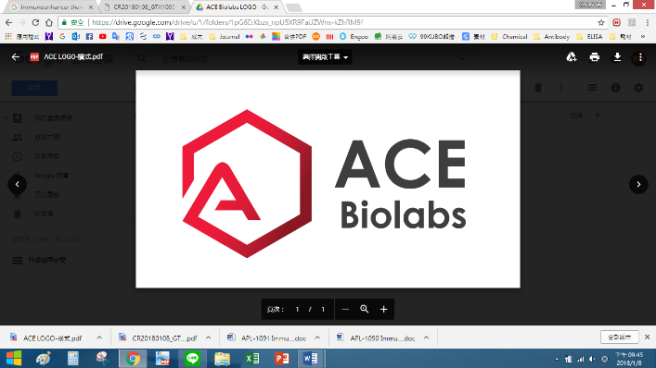 客戶資訊 Customer Profile客戶資訊 Customer Profile客戶資訊 Customer Profile客戶資訊 Customer Profile客戶資訊 Customer Profile客戶資訊 Customer Profile機構/學校單位系所機構/學校單位系所主持人聯絡人聯絡人連絡電話/分機E-mailE-mail發票抬頭發票抬頭統一編號實驗資訊 (ELISA )實驗資訊 (ELISA )實驗資訊 (ELISA )實驗資訊 (ELISA )實驗資訊 (ELISA )實驗資訊 (ELISA )實驗資訊 (ELISA )樣品名稱名稱樣品來源 (物種)來源 (物種)樣品類型類型口血清(serum)  口血漿(plasma)  口血球  口細胞上清液(medium)  口細胞懸浮液(含細胞)口血清(serum)  口血漿(plasma)  口血球  口細胞上清液(medium)  口細胞懸浮液(含細胞)口血清(serum)  口血漿(plasma)  口血球  口細胞上清液(medium)  口細胞懸浮液(含細胞)口血清(serum)  口血漿(plasma)  口血球  口細胞上清液(medium)  口細胞懸浮液(含細胞)樣品是否有預處理是否有預處理口是  口否口是  口否口是  口否口是  口否樣品預處理方式預處理方式樣品離心條件離心條件轉速：      rpm/         g、時間：        min、溫度：          ˚C轉速：      rpm/         g、時間：        min、溫度：          ˚C轉速：      rpm/         g、時間：        min、溫度：          ˚C轉速：      rpm/         g、時間：        min、溫度：          ˚C樣品樣本存放時間&儲存條件樣本存放時間&儲存條件樣品動物模型類型動物模型類型樣品採血管種類採血管種類樣品抗凝血劑種類 (細胞樣本、未添加者不需填)抗凝血劑種類 (細胞樣本、未添加者不需填)口heparin  口EDTA口heparin  口EDTA口heparin  口EDTA口heparin  口EDTA樣品抗凝血劑濃度抗凝血劑濃度數據先前是否有進行過此項檢測方法先前是否有進行過此項檢測方法口是  口否口是  口否口是  口否口是  口否數據實驗不如預期時，是否願意提供先前實驗RAW DATA？實驗不如預期時，是否願意提供先前實驗RAW DATA？口是  口否口是  口否口是  口否口是  口否數據先前實驗所用之KIT名稱/CAS NO.先前實驗所用之KIT名稱/CAS NO.名稱：CAT NO.：名稱：CAT NO.：名稱：CAT NO.：名稱：CAT NO.：數據RAW DATA檔案名稱RAW DATA檔案名稱實驗方式是否執行過所提供之protocol？是否執行過所提供之protocol？口是  口否口是  口否口是  口否口是  口否實驗方式ELISA分析法種類ELISA分析法種類口螢光法  口比色法  口兩者皆可口螢光法  口比色法  口兩者皆可口螢光法  口比色法  口兩者皆可口螢光法  口比色法  口兩者皆可其他實驗上之特殊需求、藥物特性、注意事項、觀測物半衰期等，皆可敘述於此。實驗上之特殊需求、藥物特性、注意事項、觀測物半衰期等，皆可敘述於此。實驗上之特殊需求、藥物特性、注意事項、觀測物半衰期等，皆可敘述於此。實驗上之特殊需求、藥物特性、注意事項、觀測物半衰期等，皆可敘述於此。實驗上之特殊需求、藥物特性、注意事項、觀測物半衰期等，皆可敘述於此。實驗上之特殊需求、藥物特性、注意事項、觀測物半衰期等，皆可敘述於此。預實驗預期目標蛋白含量範圍 : _______ ~ _______ ng/µl預實驗提供24T，扣除Standard所使用的16T，可上樣8T，預實驗樣品測試限定四組內。ELISA Pre-test Plate Layout預期目標蛋白含量範圍 : _______ ~ _______ ng/µl預實驗提供24T，扣除Standard所使用的16T，可上樣8T，預實驗樣品測試限定四組內。ELISA Pre-test Plate Layout預期目標蛋白含量範圍 : _______ ~ _______ ng/µl預實驗提供24T，扣除Standard所使用的16T，可上樣8T，預實驗樣品測試限定四組內。ELISA Pre-test Plate Layout預期目標蛋白含量範圍 : _______ ~ _______ ng/µl預實驗提供24T，扣除Standard所使用的16T，可上樣8T，預實驗樣品測試限定四組內。ELISA Pre-test Plate Layout預期目標蛋白含量範圍 : _______ ~ _______ ng/µl預實驗提供24T，扣除Standard所使用的16T，可上樣8T，預實驗樣品測試限定四組內。ELISA Pre-test Plate Layout預期目標蛋白含量範圍 : _______ ~ _______ ng/µl預實驗提供24T，扣除Standard所使用的16T，可上樣8T，預實驗樣品測試限定四組內。ELISA Pre-test Plate Layout上樣順序客戶問題樣品送檢
要求所有樣品寄出前，請用paraffin確實將管子密封，避免運輸過程造成漏液，並事先凍存-20˚C或-80˚C。建議一般血清或細胞懸浮/上清液提供300 uL/tube，最少需提供150 uL/tube。另外，如果有Positive/Negative control 也可以一併提供。ELISA 實驗原則為每個樣品二重複上樣，若要增加至三重複上樣，請預先告知。備註：本登記表需同樣品寄回檢測單位。所有樣品寄出前，請用paraffin確實將管子密封，避免運輸過程造成漏液，並事先凍存-20˚C或-80˚C。建議一般血清或細胞懸浮/上清液提供300 uL/tube，最少需提供150 uL/tube。另外，如果有Positive/Negative control 也可以一併提供。ELISA 實驗原則為每個樣品二重複上樣，若要增加至三重複上樣，請預先告知。備註：本登記表需同樣品寄回檢測單位。所有樣品寄出前，請用paraffin確實將管子密封，避免運輸過程造成漏液，並事先凍存-20˚C或-80˚C。建議一般血清或細胞懸浮/上清液提供300 uL/tube，最少需提供150 uL/tube。另外，如果有Positive/Negative control 也可以一併提供。ELISA 實驗原則為每個樣品二重複上樣，若要增加至三重複上樣，請預先告知。備註：本登記表需同樣品寄回檢測單位。所有樣品寄出前，請用paraffin確實將管子密封，避免運輸過程造成漏液，並事先凍存-20˚C或-80˚C。建議一般血清或細胞懸浮/上清液提供300 uL/tube，最少需提供150 uL/tube。另外，如果有Positive/Negative control 也可以一併提供。ELISA 實驗原則為每個樣品二重複上樣，若要增加至三重複上樣，請預先告知。備註：本登記表需同樣品寄回檢測單位。所有樣品寄出前，請用paraffin確實將管子密封，避免運輸過程造成漏液，並事先凍存-20˚C或-80˚C。建議一般血清或細胞懸浮/上清液提供300 uL/tube，最少需提供150 uL/tube。另外，如果有Positive/Negative control 也可以一併提供。ELISA 實驗原則為每個樣品二重複上樣，若要增加至三重複上樣，請預先告知。備註：本登記表需同樣品寄回檢測單位。所有樣品寄出前，請用paraffin確實將管子密封，避免運輸過程造成漏液，並事先凍存-20˚C或-80˚C。建議一般血清或細胞懸浮/上清液提供300 uL/tube，最少需提供150 uL/tube。另外，如果有Positive/Negative control 也可以一併提供。ELISA 實驗原則為每個樣品二重複上樣，若要增加至三重複上樣，請預先告知。備註：本登記表需同樣品寄回檢測單位。進行委託後，樣品如需留存或寄回，請務必先行告知，專案結案2個月後，將自動銷毀樣品。本單填寫完後，請mail至service@acebiolab.com，並列印乙份夾帶在樣品中，寄送到 30261 新竹縣竹北市生醫路二段8號三樓 收件人: 泓佑生物案件完成後，客戶須於兩個禮拜內進行測試並反應問題，如超過此期限，恕不負責。並於一個月後，開立剩餘款項發票。進行委託後，樣品如需留存或寄回，請務必先行告知，專案結案2個月後，將自動銷毀樣品。本單填寫完後，請mail至service@acebiolab.com，並列印乙份夾帶在樣品中，寄送到 30261 新竹縣竹北市生醫路二段8號三樓 收件人: 泓佑生物案件完成後，客戶須於兩個禮拜內進行測試並反應問題，如超過此期限，恕不負責。並於一個月後，開立剩餘款項發票。進行委託後，樣品如需留存或寄回，請務必先行告知，專案結案2個月後，將自動銷毀樣品。本單填寫完後，請mail至service@acebiolab.com，並列印乙份夾帶在樣品中，寄送到 30261 新竹縣竹北市生醫路二段8號三樓 收件人: 泓佑生物案件完成後，客戶須於兩個禮拜內進行測試並反應問題，如超過此期限，恕不負責。並於一個月後，開立剩餘款項發票。進行委託後，樣品如需留存或寄回，請務必先行告知，專案結案2個月後，將自動銷毀樣品。本單填寫完後，請mail至service@acebiolab.com，並列印乙份夾帶在樣品中，寄送到 30261 新竹縣竹北市生醫路二段8號三樓 收件人: 泓佑生物案件完成後，客戶須於兩個禮拜內進行測試並反應問題，如超過此期限，恕不負責。並於一個月後，開立剩餘款項發票。進行委託後，樣品如需留存或寄回，請務必先行告知，專案結案2個月後，將自動銷毀樣品。本單填寫完後，請mail至service@acebiolab.com，並列印乙份夾帶在樣品中，寄送到 30261 新竹縣竹北市生醫路二段8號三樓 收件人: 泓佑生物案件完成後，客戶須於兩個禮拜內進行測試並反應問題，如超過此期限，恕不負責。並於一個月後，開立剩餘款項發票。進行委託後，樣品如需留存或寄回，請務必先行告知，專案結案2個月後，將自動銷毀樣品。本單填寫完後，請mail至service@acebiolab.com，並列印乙份夾帶在樣品中，寄送到 30261 新竹縣竹北市生醫路二段8號三樓 收件人: 泓佑生物案件完成後，客戶須於兩個禮拜內進行測試並反應問題，如超過此期限，恕不負責。並於一個月後，開立剩餘款項發票。服務專案報價進行委託後，樣品如需留存或寄回，請務必先行告知，專案結案2個月後，將自動銷毀樣品。本單填寫完後，請mail至service@acebiolab.com，並列印乙份夾帶在樣品中，寄送到 30261 新竹縣竹北市生醫路二段8號三樓 收件人: 泓佑生物案件完成後，客戶須於兩個禮拜內進行測試並反應問題，如超過此期限，恕不負責。並於一個月後，開立剩餘款項發票。進行委託後，樣品如需留存或寄回，請務必先行告知，專案結案2個月後，將自動銷毀樣品。本單填寫完後，請mail至service@acebiolab.com，並列印乙份夾帶在樣品中，寄送到 30261 新竹縣竹北市生醫路二段8號三樓 收件人: 泓佑生物案件完成後，客戶須於兩個禮拜內進行測試並反應問題，如超過此期限，恕不負責。並於一個月後，開立剩餘款項發票。進行委託後，樣品如需留存或寄回，請務必先行告知，專案結案2個月後，將自動銷毀樣品。本單填寫完後，請mail至service@acebiolab.com，並列印乙份夾帶在樣品中，寄送到 30261 新竹縣竹北市生醫路二段8號三樓 收件人: 泓佑生物案件完成後，客戶須於兩個禮拜內進行測試並反應問題，如超過此期限，恕不負責。並於一個月後，開立剩餘款項發票。進行委託後，樣品如需留存或寄回，請務必先行告知，專案結案2個月後，將自動銷毀樣品。本單填寫完後，請mail至service@acebiolab.com，並列印乙份夾帶在樣品中，寄送到 30261 新竹縣竹北市生醫路二段8號三樓 收件人: 泓佑生物案件完成後，客戶須於兩個禮拜內進行測試並反應問題，如超過此期限，恕不負責。並於一個月後，開立剩餘款項發票。進行委託後，樣品如需留存或寄回，請務必先行告知，專案結案2個月後，將自動銷毀樣品。本單填寫完後，請mail至service@acebiolab.com，並列印乙份夾帶在樣品中，寄送到 30261 新竹縣竹北市生醫路二段8號三樓 收件人: 泓佑生物案件完成後，客戶須於兩個禮拜內進行測試並反應問題，如超過此期限，恕不負責。並於一個月後，開立剩餘款項發票。進行委託後，樣品如需留存或寄回，請務必先行告知，專案結案2個月後，將自動銷毀樣品。本單填寫完後，請mail至service@acebiolab.com，並列印乙份夾帶在樣品中，寄送到 30261 新竹縣竹北市生醫路二段8號三樓 收件人: 泓佑生物案件完成後，客戶須於兩個禮拜內進行測試並反應問題，如超過此期限，恕不負責。並於一個月後，開立剩餘款項發票。進行委託後，樣品如需留存或寄回，請務必先行告知，專案結案2個月後，將自動銷毀樣品。本單填寫完後，請mail至service@acebiolab.com，並列印乙份夾帶在樣品中，寄送到 30261 新竹縣竹北市生醫路二段8號三樓 收件人: 泓佑生物案件完成後，客戶須於兩個禮拜內進行測試並反應問題，如超過此期限，恕不負責。並於一個月後，開立剩餘款項發票。進行委託後，樣品如需留存或寄回，請務必先行告知，專案結案2個月後，將自動銷毀樣品。本單填寫完後，請mail至service@acebiolab.com，並列印乙份夾帶在樣品中，寄送到 30261 新竹縣竹北市生醫路二段8號三樓 收件人: 泓佑生物案件完成後，客戶須於兩個禮拜內進行測試並反應問題，如超過此期限，恕不負責。並於一個月後，開立剩餘款項發票。進行委託後，樣品如需留存或寄回，請務必先行告知，專案結案2個月後，將自動銷毀樣品。本單填寫完後，請mail至service@acebiolab.com，並列印乙份夾帶在樣品中，寄送到 30261 新竹縣竹北市生醫路二段8號三樓 收件人: 泓佑生物案件完成後，客戶須於兩個禮拜內進行測試並反應問題，如超過此期限，恕不負責。並於一個月後，開立剩餘款項發票。進行委託後，樣品如需留存或寄回，請務必先行告知，專案結案2個月後，將自動銷毀樣品。本單填寫完後，請mail至service@acebiolab.com，並列印乙份夾帶在樣品中，寄送到 30261 新竹縣竹北市生醫路二段8號三樓 收件人: 泓佑生物案件完成後，客戶須於兩個禮拜內進行測試並反應問題，如超過此期限，恕不負責。並於一個月後，開立剩餘款項發票。進行委託後，樣品如需留存或寄回，請務必先行告知，專案結案2個月後，將自動銷毀樣品。本單填寫完後，請mail至service@acebiolab.com，並列印乙份夾帶在樣品中，寄送到 30261 新竹縣竹北市生醫路二段8號三樓 收件人: 泓佑生物案件完成後，客戶須於兩個禮拜內進行測試並反應問題，如超過此期限，恕不負責。並於一個月後，開立剩餘款項發票。進行委託後，樣品如需留存或寄回，請務必先行告知，專案結案2個月後，將自動銷毀樣品。本單填寫完後，請mail至service@acebiolab.com，並列印乙份夾帶在樣品中，寄送到 30261 新竹縣竹北市生醫路二段8號三樓 收件人: 泓佑生物案件完成後，客戶須於兩個禮拜內進行測試並反應問題，如超過此期限，恕不負責。並於一個月後，開立剩餘款項發票。客戶簽名進行委託後，樣品如需留存或寄回，請務必先行告知，專案結案2個月後，將自動銷毀樣品。本單填寫完後，請mail至service@acebiolab.com，並列印乙份夾帶在樣品中，寄送到 30261 新竹縣竹北市生醫路二段8號三樓 收件人: 泓佑生物案件完成後，客戶須於兩個禮拜內進行測試並反應問題，如超過此期限，恕不負責。並於一個月後，開立剩餘款項發票。進行委託後，樣品如需留存或寄回，請務必先行告知，專案結案2個月後，將自動銷毀樣品。本單填寫完後，請mail至service@acebiolab.com，並列印乙份夾帶在樣品中，寄送到 30261 新竹縣竹北市生醫路二段8號三樓 收件人: 泓佑生物案件完成後，客戶須於兩個禮拜內進行測試並反應問題，如超過此期限，恕不負責。並於一個月後，開立剩餘款項發票。進行委託後，樣品如需留存或寄回，請務必先行告知，專案結案2個月後，將自動銷毀樣品。本單填寫完後，請mail至service@acebiolab.com，並列印乙份夾帶在樣品中，寄送到 30261 新竹縣竹北市生醫路二段8號三樓 收件人: 泓佑生物案件完成後，客戶須於兩個禮拜內進行測試並反應問題，如超過此期限，恕不負責。並於一個月後，開立剩餘款項發票。進行委託後，樣品如需留存或寄回，請務必先行告知，專案結案2個月後，將自動銷毀樣品。本單填寫完後，請mail至service@acebiolab.com，並列印乙份夾帶在樣品中，寄送到 30261 新竹縣竹北市生醫路二段8號三樓 收件人: 泓佑生物案件完成後，客戶須於兩個禮拜內進行測試並反應問題，如超過此期限，恕不負責。並於一個月後，開立剩餘款項發票。進行委託後，樣品如需留存或寄回，請務必先行告知，專案結案2個月後，將自動銷毀樣品。本單填寫完後，請mail至service@acebiolab.com，並列印乙份夾帶在樣品中，寄送到 30261 新竹縣竹北市生醫路二段8號三樓 收件人: 泓佑生物案件完成後，客戶須於兩個禮拜內進行測試並反應問題，如超過此期限，恕不負責。並於一個月後，開立剩餘款項發票。進行委託後，樣品如需留存或寄回，請務必先行告知，專案結案2個月後，將自動銷毀樣品。本單填寫完後，請mail至service@acebiolab.com，並列印乙份夾帶在樣品中，寄送到 30261 新竹縣竹北市生醫路二段8號三樓 收件人: 泓佑生物案件完成後，客戶須於兩個禮拜內進行測試並反應問題，如超過此期限，恕不負責。並於一個月後，開立剩餘款項發票。